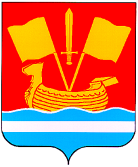 АДМИНИСТРАЦИЯ КИРОВСКОГО МУНИЦИПАЛЬНОГО РАЙОНА ЛЕНИНГРАДСКОЙ ОБЛАСТИП О С Т А Н О В Л Е Н И Еот  17 мая 2017 года № 925О внесении изменений в муниципальную программу «Управление муниципальными финансами Кировского муниципального района Ленинградской области», утвержденную постановлением администрации Кировского муниципального района Ленинградской области от 11.11.2014 №4635 «Об утверждении муниципальной программы «Управление муниципальными финансами Кировского муниципального района Ленинградской области»В соответствии с постановлением администрации Кировского муниципального района Ленинградской области от 24.02.2014 № 584 «Об утверждении Порядка разработки, реализации и оценки эффективности муниципальных программ Кировского муниципального района Ленинградской области»:1. Внести изменения в муниципальную программу «Управление муниципальными финансами Кировского муниципального района Ленинградской области», утверждённую постановлением администрации Кировского муниципального района Ленинградской области от 11.11.2014 №4635, согласно приложению к настоящему постановлению.2. Настоящее постановление вступает в силу после его опубликования. Глава администрации	                                                                         А.П. ВитькоПриложениек постановлению администрации Кировского муниципального района Ленинградской областиот  17 мая 2017года  № 925Изменения в муниципальную программу
Кировского муниципального района Ленинградской области 
«Управление муниципальными финансами Кировского муниципального района Ленинградской области»Паспорт муниципальной программы «Управление муниципальными финансами Кировского муниципального района Ленинградской области» изложить в следующей редакции:2. В Приложении1 к муниципальной программе «Планируемые результаты реализации муниципальной программы «Управление муниципальными финансами Кировского муниципального района Ленинградской области» строки 2,3 изложить в следующей редакции:3. В Приложении 2 к муниципальной программе «Перечень мероприятий программы «Управление муниципальными финансами Кировского муниципального района Ленинградской области» строки 3, 4, итого изложить в следующей редакции:4. Приложение 3 к муниципальной программе «Обоснование финансовых ресурсов, необходимых для реализации мероприятий муниципальной программы «Управление муниципальными финансами Кировского муниципального района Ленинградской области» изложить в следующей редакции:Полное наименование Муниципальная программа Кировского муниципального района Ленинградской области «Управление муниципальными финансами Кировского муниципального района Ленинградской области»Цели муниципальной программыОбеспечение условий для устойчивого исполнения расходных обязательств муниципальных образований городских и сельских поселений Кировского муниципального района Ленинградской области; повышение качества управления муниципальными финансами Кировского муниципального района Ленинградской области.Задачи муниципальной программыСовершенствование системы перераспределения финансовых ресурсов между бюджетом Кировского муниципального района Ленинградской области и бюджетами муниципальных образований городских и сельских поселений Кировского муниципального района Ленинградской области в целях сокращения дифференциации в уровне бюджетной обеспеченности муниципальных образований городских и сельских поселений Кировского муниципального района Ленинградской области;Обеспечение устойчивого исполнения бюджетов муниципальных образований городских и сельских поселений Кировского муниципального района Ленинградской области;Информационная поддержка в сфере управления муниципальными финансами; Повышение эффективности управления муниципальным долгом Кировского муниципального района Ленинградской области.Основные мероприятия муниципальной программыВыравнивание бюджетной обеспеченности поселений за счет средств районного фонда финансовой поддержки поселенийВыравнивание бюджетной обеспеченности поселений за счет средств областного бюджетаОбеспечение устойчивого исполнения бюджетов муниципальных образований городских и сельских поселенийРазвитие и поддержка информационных технологий, обеспечивающих бюджетный процесс, обеспечение бюджетного процесса высоко технологичной унифицированной надежной информационной инфраструктуройУправление муниципальным долгомИсполнитель муниципальной программыКомитет финансов администрации Кировского муниципального района Ленинградской областиСоисполнитель муниципальной программыНетСроки реализации муниципальной программыС 01.01.2015 по 31.12.2019Источники финансирования муниципальной программыОбъем бюджетных ассигнований Кировского муниципального района Ленинградской области на реализацию программы составляет: 585425,9 тыс. рублейОбъем средств бюджета Кировского муниципального района Ленинградской области по годам составляет:Планируемые результаты реализации муниципальной программы Создание условий для устойчивого исполнения местных бюджетов муниципальных образований городских и сельских поселений Кировского муниципального района Ленинградской области на основе сокращения дифференциации в уровне бюджетной обеспеченности муниципальных образований городских и сельских поселений;рост расчетной бюджетной обеспеченности по двум наименее обеспеченным муниципальным образованиям городских и сельских поселений Кировского муниципального района Ленинградской области;обеспечение сбалансированности и устойчивости бюджетов поселений;снижение доли просроченной кредиторской задолженности в общей сумме расходов бюджетов муниципальных образований городских и сельских поселений Кировского муниципального района Ленинградской области до 0,5 процента; создание технических условий для повышения эффективности финансового управления в муниципальном образовании;минимизация затрат на обслуживание муниципального долга.N  
п/пЗадачи,      
направленные 
на достижение
целиПланируемый объем   
финансирования      
на решение данной   
задачи (тыс. руб.)Планируемый объем   
финансирования      
на решение данной   
задачи (тыс. руб.)Количественные 
и/ или         
качественные   
целевые        
показатели,    
характеризующие
достижение     
целей и решение
задачЕдиница  
измеренияОценка базового      
значения     
показателя 
(на начало   
реализации   
программы)Планируемые значение показателя по годам реализацииПланируемые значение показателя по годам реализацииПланируемые значение показателя по годам реализацииПланируемые значение показателя по годам реализацииПланируемые значение показателя по годам реализацииN  
п/пЗадачи,      
направленные 
на достижение
целиБюджет    
района 
Другие   
источникиКоличественные 
и/ или         
качественные   
целевые        
показатели,    
характеризующие
достижение     
целей и решение
задачЕдиница  
измеренияОценка базового      
значения     
показателя 
(на начало   
реализации   
программы)2015 год2016 год2017 год 2018 год2019 год2. Обеспечение устойчивого исполнения бюджетов муниципальных образований городских и сельских поселений Кировского муниципального района Ленинградской области41 539,2Доля просроченной кредиторской задолженности в общей сумме расходов бюджетов поселений Кировского муниципального района%менее1,5%менее1,5%менее1,5%3.Информационная поддержка в сфере управления муниципальными финансами398,83 801,4Своевременная и качественная подготовка квартальной и годовой бюджетной отчетности Да (нет)дададаN   
п/п Мероприятия по
реализации    
программы     
Источники     
финансированияСрок       
исполнения 
мероприятияОбъем         
финансирования
мероприятия   
в текущем     
финансовом  году (тыс. руб.) Всего
(тыс.
руб.)Объем финансирования по годам (тыс. руб.)Объем финансирования по годам (тыс. руб.)Объем финансирования по годам (тыс. руб.)Объем финансирования по годам (тыс. руб.)Объем финансирования по годам (тыс. руб.)Ответственный
за выполнение 
мероприятия   
программы     
Планируемые   
результаты    
выполнения    
мероприятий   
программы    
N   
п/п Мероприятия по
реализации    
программы     
Источники     
финансированияСрок       
исполнения 
мероприятияОбъем         
финансирования
мероприятия   
в текущем     
финансовом  году (тыс. руб.) Всего
(тыс.
руб.)20152016201720182019Ответственный
за выполнение 
мероприятия   
программы     
Планируемые   
результаты    
выполнения    
мероприятий   
программы    
123456789101112133.Поддержка мер по обеспечению сбалансированности бюджетов поселений Кировского муниципального района Ленинградской области в целях финансового обеспечения исполнения расходных обязательств в соответствии с «дорожными картами» по реализации майских Указов Президента РФСредства      
бюджета района           2015-2019-41 539,227 539,24 000,010 000,0Комитет финансовДоля просроченной кредиторской задолженности в общей сумме расходов бюджетов  поселений Кировского муниципального района4.Обеспечение технической и информационной поддержки в сфере управления муниципальными финансами за счет средств областного и местного бюджетовСредства      
бюджета района        2015-2019213,2398,8213,2117,867,8Комитет финансовСопровождение и обеспечение текущих процессов составления и исполнения районного бюд-жета, формирования бюджетной отчетности4.Обеспечение технической и информационной поддержки в сфере управления муниципальными финансами за счет средств областного и местного бюджетовСредства      
бюджета Ленинградской области          2015-20193 801,42120,01 071,5609,9Сопровождение и обеспечение текущих процессов составления и исполнения районного бюд-жета, формирования бюджетной отчетности5.итого585 425,996 756,2113669,8127284,0121371,8126344,1Наименование 
мероприятия      
программыИсточник      
финансированияРасчет       
необходимых 
финансовых   
ресурсов     
на реализацию
мероприятия(тыс.руб.)Общий объем   
финансовых ресурсов,  необходимых для реализации мероприятия,  в том числе по годам (тыс.руб.)Эксплуатационные
расходы, 
возникающие     
в результате    
реализации      
мероприятияВыравнивание бюджетной обеспеченности поселений Кировского муниципального района Ленинградской области за счет средств районного фонда финансовой поддержки поселенийБюджет Кировского муниципального района Ленинградской областиВ соответствии с методикой2015 год – 31 342,82016 год – 29 305,02017 год – 29 325,72018 год – 29 341,22019 год –29 305,00Выравнивание бюджетной обеспеченности поселений Кировского муниципального района Ленинградской области за счет средств субвенции из областного бюджетаОбластной бюджет Ленинградской области.В соответствии с методикой2015 год – 34 541,02016 год – 78 175,52017 год – 86 280,62018 год – 91 030,62019 год – 96 039,10Поддержка мер по обеспечению сбалансированности бюджетов поселений Кировского муниципального района Ленинградской области в целях финансового обеспечения исполнения расходных обязательств в соответствии с «дорожными картами» по реализации майских Указов Президента РФБюджет Кировского муниципального района Исходя из потребности на переселение из аварийного жилищного фонда в соответствие с государственной программой и объемом дотации из областного бюджета на вышеуказанные цели2015 год – 27 539,22016 год – 4 000,02017 год – 10 000,00Обеспечение технической и информационной поддержки в сфере управления муниципальными финансами за счет средств областного и местного бюджетовОбластной бюджет Ленинградской области;Бюджет Кировского муниципального района Исходя из порядка расчета субсидии из областного бюджета на информационные технологии и условий софинансирования2015 год – 2 333,22016 год – 1 189,32017 год – 677,70Обслуживание муниципального долга Кировского муниципального района Ленинградской областиБюджет Кировского муниципального района Исходя из уровня муниципального долга и ограничений БК РФ2015 год – 1 000,02016 год – 1 000,02017 год – 1 000,02018 год – 1 000,02019 год – 1 000,00